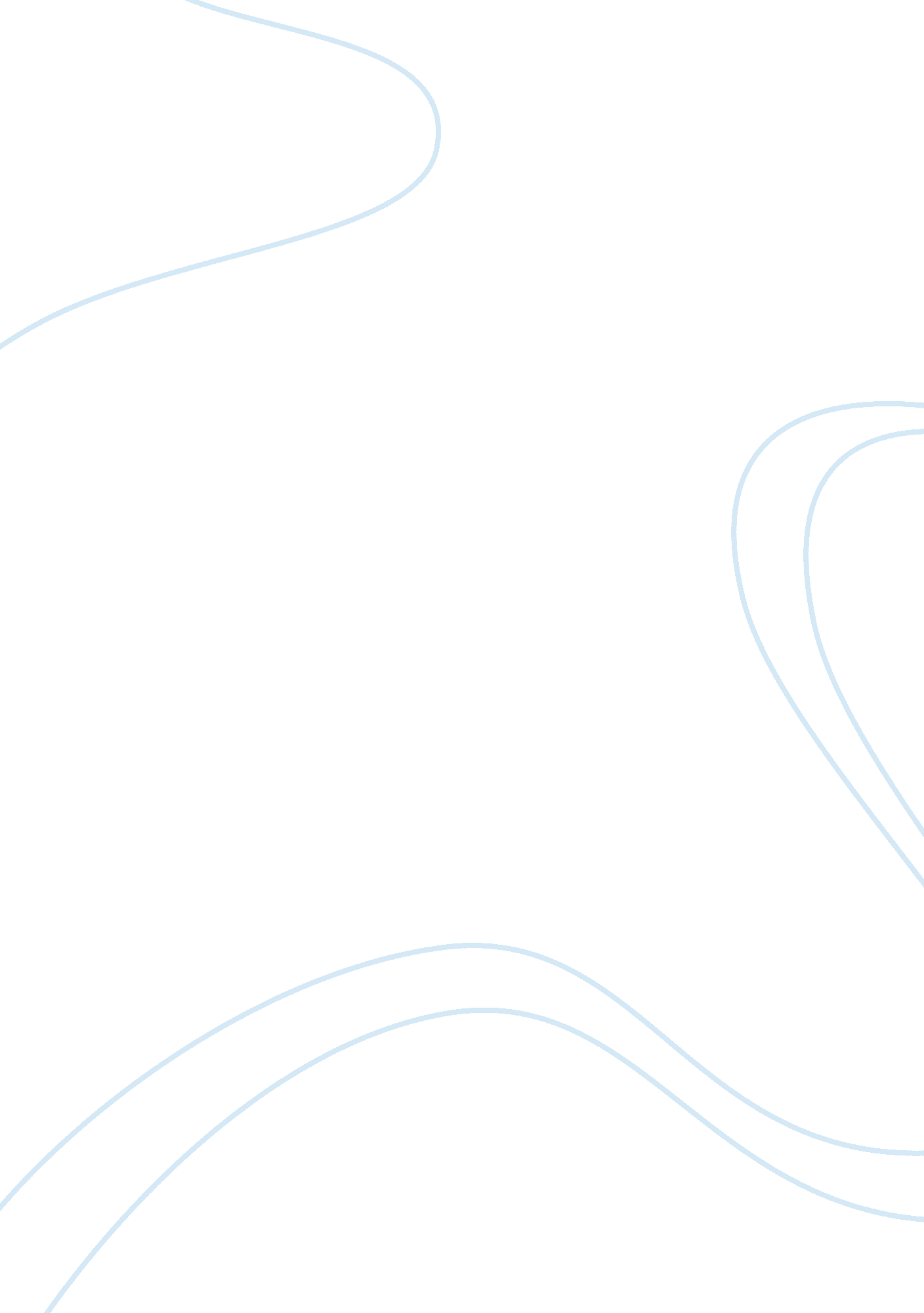 Factors which influence learning relationships and communication education essaySociology, Communication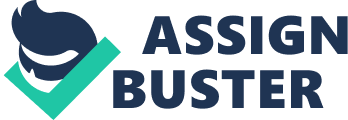 In this essay I will explicate and discourse how motive is one of the most of import factors that influence acquisition, relationships and communicating in the schoolroom. The duty for making a positive acquisition ambiance lies about wholly with the instructor and motivated pupils make this procedure a batch easier. Motivationbesides plays a critical function in developing relationships in the schoolroom, both instructor and pupil motive. I will besides discourse in greater item later of the importance of affecting the parent or carer in constructing these relationships and how this enhances these relationships. The ability of the instructor to pass on both verbally and nonverbally with their pupils is enormously of import and is the basis on which effectual acquisition is built. Motivation once more is a enormously important factor in this communicating procedure, as a motivated instructor communicates good with their pupils and a motivated instructor leads to the development of motivated pupils. A positive acquisitionenvironmentis one of the most basic demands in order for meaningful acquisition to happen in a schoolroom ( Kyriacou, 2009 ) . A positive acquisition atmosphere is one where the pupils are comfy, hold assurance in their instructor, and experience a sense of trust and regard for one another. In order to heighten learning lessons must be organised and the instructor must be after for the usage learning methods that encourage pupils to go actively involved in larning. This can be done by besides changing the course of study and happening out what our pupils involvements are, giving them motive to larn. Teachers need to dispute themselves to utilize different learning methods to excite pleasance in acquisition and accordingly tackle ennui. The debut of new educational attacks such as undertakings and fact-finding work will let clip for students to describe back on what they learnt and back up this procedure. A survey by Kaplan et Al. ( 2002 ) found that the degree of riotous behavior by students tended to be higher in those schoolrooms where the students felt that the presentation of ability and making better than others was the dominant value compared with schoolrooms where the students felt that the dominant values were larning, understanding and bettering one 's ain public presentation. Kyriacou ( 2007 ) suggests the instructor needs to be relaxed, warm, lovingness, enthusiastic, patient, and supportive and possess a sense of wit. To make this ambiance, the instructor must prosecute the pupils every bit shortly as the category commences. The schoolroom clime established by the instructor can hold a major impact on students ' motive degrees and attitudes towards larning. Remind pupils at the start of every lesson that the type of attitude they bring into the schoolroom will hold a immense influence on the acquisition that takes topographic point during that category ( Cullinford, 2003 ) . Motivation plays a immense function in making this positive acquisition atmosphere. Harmonizing to Erickson ( 1978 ) the bulk of pupils respond positively to a well-organized class taught by a motivated and actuating instructor that has a caring echt involvement in what they learn. Erickson ( 1978 ) further suggests whatever degree of motive your pupils bring to the schoolroom will act upon the degree of larning. As instructors we need to inquire ourselves the inquiry are our pupils motivated to larn, or are they merely encaged in acquisition and what have we done as instructors to lend to this? Cluck and Hess ( 2003 ) explains that in order to assist and actuate scholars we need to assist them develop their ain acquisition schemes. We can make this by learning them to how to utilize their ain acquisition manners, implementing concerted acquisition, promote student to take how they learn, and usage techniques informed by multiple intelligences. When this is done students showed increased motive in category work, improved assignment completion, category engagement, and battle in larning. Therefore, Cluck and Hess ( 2003 ) experience these instruction schemes are positive in bettering the pupil 's attitudes towards larning. They besides suggest that the usage of extrinsic wagess such as ends, classs, appraisal and touchable wagess would be less productive in developing motive. Constructing relationships has womb-to-tomb permanent effects for the pupils and will actuate them to go involved in their acquisition. If we can construct good relationships with our pupils it will besides assist them to construct good relationships outside of school and when they leave school. There are a figure of things that are really of import when we are seeking to construct relationships with our students, such as naming the students by their first name, attempt and happen out what common involvement you hold and make it your concern before each category to hold a friendly conversation on the subject. Harmonizing to Regan Morrissey ( 2012 ) how the pedagogue creates a positive acquisition atmosphere is of critical importance in constructing relationships and encouraging pupils. Something that contributes to this is the instructors ' mode, their verbal and gestural communicating and how they move around the schoolroom. Making a positive schoolroom clime shows how much attempt you as a instructor feel is worthwhile seting into the lesson. A instructor needs to experience relaxed and confident in their ain ability to bring forth a echt involvement in the lesson. Parents are important to constructing relationships with pupils and one time these relationships are formed we need to be able to keep them and utilize them to our advantage. We should utilize parent/teachermeetings to derive cognition of our pupils ' parent and as PE instructors, the parents involvements particularly in the clean universe. This can supply a foundation we can utilize to lure these parents to go involved in extracurricular activities. Kyricau ( 2007 ) explains the importance of the function of parents and carers and the demand for instructors to be able to pass on efficaciously with parents and carers and to recognize and esteem the function that parents and carers can do to the development of students ' wellbeing and to raising students ' degrees of attainment. Keeping relationships with the parents besides has a monolithic knock on consequence to their siblings as it establishes a relationship for those who may be come ining the school in future ( Duck and Pittman, 1994 ) . Communicationharmonizing to Tubbs et Al ( 2011 ) ) is loosely defined as the `` sharing of experience ' with every bit much as 75 % of our full witting twenty-four hours being spent engaged in communicating. The communicating theoretical account developed by ibid ( 2011 ) suggests communicating is a sensitive country and messages between two people can easy be misunderstood as channels and elements of intervention can direct assorted messages. As communicating is such an of import portion of larning an indispensable ingredient to going a successful and competent instructor is to be an effectual communicator. Communication is closely associated with self-identity and Hattie & A ; Timperley ( 2007 ) believe it is one of the most powerful influences on acquisition and accomplishment. Teachers must be cognizant of their verbal and non-verbal methods of communicating with pupils in order to make an unfastened, productive and honest larning environment. Marzano ( 2007 ) believes that communicating is the individual most critically of import issue a instructor has to see. A PE instructor demands to be cognizant of how to pass on both verbally and nonverbally in a high quality mode to maximise the acquisition of the pupils. Teachers need to larn how to utilize such things as oculus contact, facial looks, manus gestures and organic structure linguistic communication as tools for communicating in the schoolroom. The usage of oculus contact and facial looks reduces the sum of verbal communicating the instructor has to utilize in a category and is really utile in such a loud environment as the PE category. The usage manus signals can be adopted to relay positive encouragement to pupils who are making something good. An illustration of this is thumbs up or a bang to admit something that a pupil has done good. To pass on with pupils we need to be sensitive to their demand and listen critically to what they have to state, non believing of replies until the pupil has finished the inquiry. A instructor must be able to pass on to their pupils in order to assist them to go independent scholars develop their ability to turn and develop responsibly. I 'm a house truster that pass oning encouragement, verbally and nonverbally to the pupils is the best signifier of motive. I am witting on my Monday arrangements of making a positive schoolroom clime by pass oning in this mode. I invariably scan the gym, everlastingly interacting, actuating the pupils, invariably praising and promoting but with entire honest and regard. Respecttowards the pupils is everything and it is about guaranteed that any pupil instructor who respects their pupils will see the pupils develop a healthy degree of regard towards the instructor. Wragg and Wood (1984) suggest that surveies have proved how of import positive communicating is in the first few lessons with a new category. It is important to set uping a positive acquisition environment which has already been discussed as a cardinal factor in developing pupil motive. Listening harmonizing to Tubbs et Al ( 2011 ) is a complex procedure affecting hearing, attending, understanding, and retrieving. Gamble and Gamble ( 1994 ) further suggest that going a competent instructor means we must learn our pupils to listen saying that 'Listening is more than a doctrine, it 's critical for our hereafter ' . To go an effectual instructor we must develop and expose strong listening accomplishments to portray to our students the importance we place on the procedure. Listening can be something we take for granted, nevertheless listening is an intricate accomplishment and requires developing. We in the instruction profession must promote and supply chances for pupils to pattern listening activities and pass more clip on this of all time of import communicating accomplishment. A motivated instructor enhances the listening accomplishments of their pupils and allows pupils the clip and chance to develop these listening accomplishments. The inquiry needs to be addressed why we frequently hear of hapless hearing as a job. The primary grounds are a deficiency of motive and the appropriate hearing accomplishments ( Tubbs et al 2011 ) , who province that of the four communicating accomplishments reading authorship, speech production, and hearing, hearing has received the least attending from pedagogues. To go a constituent, caring instructor I must get first-class listening accomplishments. From the readings and from my life experiences I am able to associate to my ain personal hearing accomplishments particularly on the Monday arrangements. I must pay attending to what the pupils are stating and non to concentrate on holding an reply before listening to the remainder of the inquiry. I must halt replying the inquiries if the pupils do n't cognize the reply, and take clip to listen expose some aerophilic hearing and think of CARE, ( Concentrate Acknowledge, Respect and Empathize ) . We as instructors must maintain inquiring inquiries to our pupils, and when they speak out, give them the regard to supply your 100 % attending. In order to heighten our listening accomplishments we as pupil instructors are in favourable place on our Monday arrangement to pattern concentrating on the message transmitter and forbearing from giving an sentiment excessively rapidly. I must esteem that listening is a complex procedure and has to be trained and practiced similar to any accomplishment. I need be patient with the larning procedure to enable me to go through on the accomplishment of the ability to listen to my pupils. Aristotle one time said that 'we have two ears and but one lingua so that we may listen more than we speak ' . This is something that I will ever seek to retrieve in my function as a instructor. 